 Základní škola a Mateřská škola Kladno, Vašatova 1438, 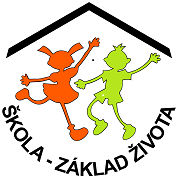   příspěvková organizace   Vašatova 1438, Kladno 272 01  tel. 312 247 200  www.zskladnovasatova.cz  e-mail: info@zskladnovasatova.cz  IČO 712 94 465   DO YOU SPEAK ENGLISH  PARLEZ-VOUS FRANAIS  SPRECHEN  SiE DEUTSCH      DO YOU SPEAK ENGLISH    PARLEZ-VOUS FRANAIS    SPRECHEN SIE DEUTSCH         DO YOU SPEAK ENGLISH    Závazná přihláška žáka/žákyně na pobytovou akci Přihlašuji svého syna/ svou dceru ______________________________________________ třída ________________ na ADAPTAČNÍ KURZ v rekreačním středisku Račí Hrad (u Jesenice) termínu 1. - 3. 9. 2021.Cena činí 900,-Kč, z této částky bude hrazeno ubytování a plná penze. Dopravu autobusem hradí zčásti Spolek pro Rozvoj ZŠ Vašatova Kladno.Souhlasím s uvedením osobních údajů mého dítěte pro potřeby ubytovatele (jméno, adresa, datum narození) ve smyslu zákona č. 110/2019 Sb., zákon o zpracování osobních údajů. Při odhlášení dítěte z účasti na akci uhradím případné stornopoplatky a výdaje, které vzniknou škole v souvislosti se zrušením přihlášky. V případě zvláštních okolností, zejména onemocnění mého dítěte zajistím jeho okamžitý individuální odvoz domů.Jsem si vědom(a) toho, že adaptačního kurzu se nemůže zúčastnit dítě, jehož zdravotní stav                    by mohl být tímto pobytem ohrožen nebo by mohl zdravotně ohrozit ostatní účastníky. Písemné prohlášení o těchto skutečnostech odevzdám před odjezdem( tzv.“ potvrzení o bezinfekčnosti“).Dne 31. 8. 2021 při testování na COVID 19 odevzdám kopii očkovacího průkazu, kartičku zdravotní pojišťovny, popř. platnou zdravotní způsobilost od lékaře.Při odjezdu na Adaptační kurz odevzdám potvrzení o bezinfekčnosti, popř. léky, které pravidelně užívám (do bezinfekčnosti uveďte jejich přehled a také způsob užívání).Pobyt na adaptačním kurzu se řídí pravidly Školního řádu a Provozním řádem rekreačního střediska Račí Hrad, se kterým budou žáci hned po příjezdu na místo seznámeni. V případě jejich závažného porušení bude žák vyloučen bez nároku na vrácení nevyčerpané finanční částky. V takovém případě jsou rodiče povinni osobně si dítě převzít v rekreačním středisku.V __________________dne ______________Jméno zákonných zástupců: ______________________________________Kontaktní telefony: _____________________________________________Podpis zákonných zástupců žáka: ____________________________________